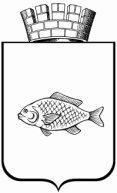 АДМИНИСТРАЦИЯ ГОРОДА ИШИМАПОСТАНОВЛЕНИЕ 17 августа 2020 г.                                                                                           № 621   О закрытии купального сезона и мерах по обеспечению безопасности людей на водных объектах в местах, определённых для организованного купания и отдыха людей у воды в 2020 годуВ соответствии с Гражданским кодексом Российской Федерации, Федеральным законом от 06.10.2003 № 131-ФЗ «Об общих принципах организации местного самоуправления в Российской Федерации», Уставом города Ишима, в связи с понижением среднесуточной температуры окружающей среды, в целях обеспечения безопасности людей на водных объектах Муниципального образования городской округ город Ишим:1.	Купальный сезон на территории Муниципального образования городской округ город Ишим закрыть с 17 августа 2020 года.2.	На территории Городского пляжа, расположенного на реке Ишим в районе дома № 21 по ул. Береговой города Ишима, используемого для организации купания и отдыха людей на территории муниципального образования городской округ город Ишим, разместить знаки «Купаться запрещено». 3.	Ответственным учреждением за обеспечение закрытие купального сезона определить МКУ «УЖКХ города Ишима».4.	Опубликовать настоящее постановление в газете «Ишимская правда», сетевом издании «Официальные документы города Ишима (http://ishimdoc.ru) и разместить на официальном сайте муниципального образования городской округ город Ишим.5.	Контроль за исполнением настоящего постановления возложить на заместителя Главы города по городскому хозяйству.Глава города                                          Ф. Б. Шишкин